GENERALNY DYREKTOR OCHRONY ŚRODOWISKAWarszawa, 30 listopada 2021 r.DOOŚ-WDŚZOO.420.27.2020.mro.10 (stary znak sprawy: DOOŚ-WDŚ/Z00.420.69.2020.mro.10)ZAWIADOMIENIENa podstawie art. 85 ust. 3 z dnia 3 października 2008 r. o udostępnianiu informacji o środowisku i jego ochronie, udziale społeczeństwa w ochronie środowiska oraz o ocenach oddziaływania na środowisko (Dz. U. z 2021 r. poz. 247, ze zm.), zawiadamiam społeczeństwo, że Generalny Dyrektor Ochrony Środowiska decyzją z 24 listopada 2021 r., znak: DOOŚ-WDŚZ00.420.27.2020.mro.9, utrzymał w mocy decyzję Regionalnego Dyrektora Ochrony Środowiska w Bydgoszczy z 3 czerwca 2020 r., znak: W00.420.159.2019.DK.12, odmawiającą określenia środowiskowych uwarunkowań realizacji przedsięwzięcia pn.: Zmiana lasu niestanowiącego własności Skarbu Państwa na użytek rolny, na działce ewid. nr. 38 obręb 0017 Rzym, gmina Rogowo, powiat żniński.Społeczeństwu decyzja udostępniana jest zgodnie z przepisami ustawy ooś zawartymi w Dziale II „Udostępnianie informacji o środowisku i jego ochronie”.Ponadto treść decyzji zostanie opublikowana, zgodnie z art. 85 ust. 3 ustawy ooś, w terminie do 7 dni od dnia jej wydania w Biuletynie Informacji Publicznej Generalnej Dyrekcji Ochrony Środowiska (https://www.gov.pl/web/gdos/decyzje-srodowiskowe2).Upubliczniono w dniach: od ………………… do …………………Pieczęć urzędu i podpis:Z upoważnienia Generalnego Dyrektora Ochrony ŚrodowiskaDyrektor Departamentu Ocen Oddziaływania na Środowisko Anna Jasińska Art. 85 ust. 3 ustawy ooś Organ właściwy do wydania decyzji o środowiskowych uwarunkowaniach wydanej po przeprowadzeniu oceny oddziaływania przedsięwzięcia na środowisko, niezwłocznie po jej wydaniu, podaje do publicznej wiadomości informacje o wydanej decyzji i o możliwościach zapoznania się z jej treścią oraz z dokumentacją sprawy, w tym z uzgodnieniami i opiniami organów, o których mowa w art. 77 ust. 1, a także udostępnia na okres 14 dni w Biuletynie Informacji Publicznej na stronie podmiotowej obsługującego go urzędu treść tej decyzji. W informacji wskazuje się dzień udostępnienia treści decyzji. Przepis stosuje się odpowiednio do decyzji o środowiskowych uwarunkowaniach wydanej bez przeprowadzenia oceny oddziaływania przedsięwzięcia na środowisko.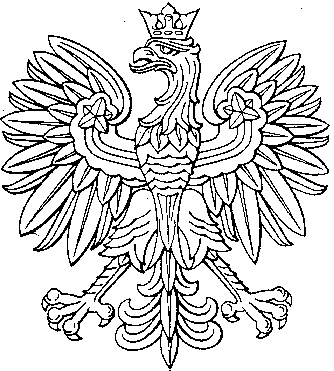 